    Christian Education Athletic AssociationConstitution and By-LawsARTICLE 1.0 – NAME  LOCATIONThe name of this organization shall be the Alabama Christian Education AthleticAssociation.  Its principal place of operation is .  	                                                                                                                        	Telephone:  (205) 631-3000		Second Line and Fax:  (205) 631-3090  			Email:  acea2000@bellsouth.netARTICLE 2.0 – PURPOSE and PHILOSOPHY2.1		The purpose of the Alabama Christian Education Athletic Association (ACEAA) is to provide a framework for athletic competition between member schools of the Alabama Christian Education Association (ACEA).  Establishing, maintaining, and enforcing regulations that govern such events shall be a necessary function of the ACEAA.  Setting standards that contribute to the spiritual, academic, and physical needs of the students will be carried out as a necessary purpose of the ACEAA.2.2                    The philosophy of athletics for ACEAA is Bible-based. We believe that sanctioned competition can be a useful tool in the physical and spiritual development of the participants. Life lessons of hard work, fair play, team work, and respecting authority can be taught and learned. As Bible believing Christians we believe in a system of absolutes in how we live. Situation ethics too often is the practice for Christians when it comes to athletics. Our motive to win is often vindictive and personal. We forget that Jesus taught us to “do unto others as you would have them to do unto you” (Matthew 12:7). Paul wrote to Timothy saying that if anyone competes in athletics, he is not crowned unless he competes according to the rules. We are again taught by Paul in I Corinthians  that “Whether therefore ye eat or drink, or whatsoever ye do, do all to the glory of God.”ARTICLE 3.0 – MEMBERSHIP3.1		Every school which seeks membership in the ACEAA must also be a member in good standing of the Alabama Christian Education Association.  All dues must be current and any activities assessments must be paid in full before any school is eligible for competition. New member schools joining ACEAA as stipulated above that has or has had a sport team previously for up to one year may have sports privileges but must serve a one year probationary period before being allowed to play for a championship.3.2		By signing the membership application, each administrator binds himself and the members of his faculty to familiarize themselves with these rules and standards as enumerated herein.  Administrators, coaches, and athletic directors that are new to this Association must sign a statement verifying that they have read this manual.  Also, they are obligated to instruct the student body in them, especially those who are candidates for interscholastic activities; to keep on file detailing academic, athletic, medical, and attendance records of all students who participate in any sanctioned activity; to forward promptly to the Executive Director all eligibility lists, reports, and records required; and to enforce the rules and standards herein mentioned within his school.  Failure to understand or appropriately apply these rules is not justified.3.3		Schools and administrators who wish to maintain membership in this Association shall sign membership renewal applications each year and send their membership fee with the application to the Association office.  Upon receipt of the school's membership in the ACEA, said school's membership in the ACEAA is automatic.ARTICLE 4.0 – STANDARD OF DRESS  APPEARANCE4.1		The  Christian Education Athletic Association believes that schools participating in the various activities sponsored by this organization should meet standards of dress and grooming for participating students.  Dress and appearance should be modest according to conservative Christian standards as taught in the Bible.		ACEAA makes no attempt to govern the standards of the local school, but we feel it necessary to have a common standard for sanctioned competition between participating member schools in order to avoid conflict and create a comfort level for everyone involved.  Therefore, all students and athletic personnel who participate in any activity sponsored by and sanctioned by ACEAA are required to meet the following basic standards.4.2		GIRLS' ATHLETICS:   Female athletes may wear culottes or shorts that are loosely fitted with the hem being no further than two inches from the top of the knee.  It is required that thigh length spandex, the same color of the culottes/shorts be worn by each girl.  The top of the uniform should be long enough that when the arms are raised above the head the abdomen does not show.  This type uniform will be acceptable for the following competitions:  volleyball, basketball, softball, or any new sport added to the league.4.2.1		For softball, girls may wear loose fitting softball pants as a part of the uniform.  Pants that are "skin-tight" are not acceptable.  Care should be given to make sure the pants are not too tight.4.2.2		Due to a desire for safety and modesty, all girls participating in athletics will be required to wear athletic bras.4.3		GIRLS – CHEERLEADER:  Cheerleader uniforms may be either culottes or a skirt and must be modestly fitted with the hem of the culottes/skirt being no further than two inches from the top of the knee, if skirts have side "kick slits," the opening should not exceed 2 inches.  Athletic bras are required for cheerleaders.  In addition, matching thigh length spandex must be worn.  The top of the uniform should be long enough that when the arms are raised above the head the abdomen does not show.  Refer to the National Federation Spirit Rules Book for rules regarding hair, nails, and jewelry, etc. Cheer squads may choose to wear cheer pants that are purchased from the samecompany that made the uniform top and skirt.  Cheer pants must be made from the same material as the top and skirt and be designed to coordinate as a uniform.  Cheer pants should be modestly fitted, and care should be given to make sure the pants are not too tight.4.4		BOYS' ATHLETICS:   Hair should be off the collar, eyes, and ears; sideburns should be no longer than the bottom of the ear and neatly trimmed.  Mustaches and beards should not be worn.  No item extraneous to the normal uniform may be worn in athletic competitions except as defined in the National Federation of State High School Associations Rules Book.4.5		The appearance of participants in ACEAA Athletic events should be inoffensive, appropriate, and should represent the goals and objectives of ACEA member schools. Students recognized publicly receiving awards at ACEAA sponsored championship events should either be dressed in their uniform or dress that meets the ACEAA Standard for Dress (Article 4.0 – 4.5).4.5.1		To prevent injury no jewelry may not be worn by any athlete (including cheerleaders) during athletic contest.4.6		The enforcement of these standards is the joint responsibility of the coaches prior to commencement of the contest.  Also, tournament directors in conjunction with the Executive Director or Student Services Coordinator may check dress prior to ACEAA events.4.7                  Tattoos, permanent or temporary, should not be espoused by any athlete, girl or boy. Student/athletes that have permanent, prominently displayed offensive tattoos should cover them in the most appropriate fashion. If the student/athlete received the tattoo before he/she came to know the Lord and is in the process of having the tattoo removed the ACEAA office should be so informed and instructions given as to the timeline and process. ARTICLE 5.0 – ATHLETIC COMMITTEE  ITS DUTIES5.1		The Athletic Committee shall consist of the Executive Director, and at least five other members appointed by the Executive Director.  Terms shall be served indefinitely.  The committee will work with the Executive Director to develop programs, coordinate events, attend to details of ACEAA sponsored events, and resolve disputes pertaining to athletics. Additionally, the Committee will act on business as brought before it by the Executive Director.5.2		In the event that a school of which a member of the Committee is the administrator makes an appeal or becomes a party to a controversy, that member shall excuse himself from participating in the hearing and in rendering a decision on the matter.  In the event two or more Committee members become involved in an appeal or controversy, the Executive Director shall appoint two temporary members to hear the matter along with the remaining members of the Committee.5.3		The Athletic Committee shall act as a final court of appeal in all matters unless the ACEA Executive Committee or Board is consulted.ARTICLE 6.0 – EXECUTIVE DIRECTOR AND HIS DUTIES6.1		The Executive Director shall be appointed by the Board of the Alabama Christian Education Association. The Executive Director in the following duties:To manage and direct the affairs of this Association.To prepare an activities calendar for the school year on or before July 1 of each year.To receive all funds of this Association; to disburse all funds within the budget fixed by the Executive Committee; to keep an accurate record of all funds received and disbursed; and to make such reports as may be required by the Executive Committee and/or the Board of Directors of the ACEA.To issue an updated membership list of this Association annually.To prepare and issue to members necessary forms and other supplies.To receive and check all reports from members.To pass upon eligibility of all students whose activities fall within the scope of the authority of this Association. To form a committee to investigate all alleged violations of the rules of this Association which come to his attention and recommend penalties for violations.To review all controversies between member schools and render decisions subject to the approval of the Athletic Committee in case of appeal.To approve all tournament schedules and to have general supervision over such tournaments under the rules and regulations of this Association.To work with the Athletic Committee in developing and implementing a plan leading to league realignment and reorganization every two years with a championship format for each sanctioned sport.ARTICLE 7.0 – MEETINGS7.1		The ACEAA shall meet as needed to conduct business or schedule games as required for league play. The Athletic Committee in conjunction with the Executive Director shall prepare the agenda.  The Executive Director shall notify all members at least ten (10) days in advance as to the exact time and place of the meeting.  Representation at the meeting shall be the administrator, athletic director, or their appointed representative.  Each school shall have one vote. There shall be no voting by proxy at this meeting. Agenda items receiving a majority of votes taken by the ACEAA members shall not determine policy or actions but will direct the matter to the ACEAA Athletic Committee that will make the final decision on any matter brought by all members.7.2		The Athletic Committee shall meet as necessary to consider undue hardship appeals and other business as may be necessary.  The Executive Director may call meetings as needed. Unless otherwise directed by the ACEA Board of Directors the Athletic Committee working with the Executive Director shall make all decisions pertinent to Association sponsored athletics.ARTICLE 8.0 – DUES8.1		The amount of annual dues and related fees shall be determined by the ACEA Board of Directors.  Annual dues for continuing membership are due by October 1.  Fees will be set on or before July 1, of each year.8.2		Any member administrator who fails to pay his annual dues before October 10, may be dropped from membership and cannot participate in ACEAA sponsored athletic events until the dues are paid and the published late fee paid.  Renewal of membership shall not be without additional penalty if the school of which he is the administrator has violated any of the provisions of these by-laws during the lapse of his membership.  For purpose of this Association, the membership of the administrator and the school are synonymous.ARTICLE 9.0 – AUTHORITY AND RESPONSIBILITY OF ADMINISTRATOR9.1		The term administrator as used in these by-laws refers to the chief executive officer of the school, the one who signs the membership renewal application, regardless of the title.  He is held responsible by this Association for the enforcement of its rules and regulations in his school.9.2		All funds received from the sale of tickets to any regular season athletic event shall go to the host school.9.3		Disbursements of funds derived from hosting Association sponsored championship events shall be the responsibility of the Executive Director or his designee.  Trophies, awards, and game officials constitute legitimate expense.  Funds that remain after all expenses shall be placed in the ACEA account.  Host schools will keep monies derived from the sale of tournament paraphernalia (shirts, programs, etc.) and concession.   The host school shall be responsible for submitting a Financial Summary Form and proceeds to the ACEA office within 30 days of the event.9.4		The administrator shall sign all contracts for interscholastic athletic competition and shall be responsible for compliance with contracts signed by him or his predecessor.9.5		The administrator shall sign all eligibility lists and correspondence concerning eligibility and be responsible for their accuracy, regardless of who compiles the information.  The assistant administrator or other designee of the administrator may sign eligibility lists or correspondence; however it will be interpreted by the Executive Director or his assistant that the administrator is aware and responsible for such representation by others who sign in his behalf.9.6		The administrator shall keep on file all records required to be kept by members of this ACEAA.9.7		Any administrator, pastor, or school official who is guilty of gross unsportsmanlike conduct or who fails to control the conduct of his student body, faculty and/or followers within reasonable bounds shall be subject to a penalty not to exceed suspension from membership in this Association.  However, it shall be the goal of ACEAA, the Executive Director, and the Athletic Committee to pursue strategies that solve and prevent problems. Member schools are expected to be proactive in educating their coaches, fans, parents, students, players, and faculty in good sportsmanship behaviors.  Removing a team from a contest because of dissatisfaction with the officiating will be considered gross unsportsmanlike conduct.9.8                   Unchristian, adverse, untruthful, or inappropriate remarks made through standard media sources including social media by any person(s) representing an ACEAA member school that is known by any member school must be reported to the ACEAA office. It shall be the responsibility of the school administrator of the offending school to address and correct the problem to the satisfaction of the Executive Director.9.9		All phases of interscholastic competition shall be under the administrator’s careful supervision as he is responsible to see that the testimony of his school and ACEAA is prioritized at all times.9.10		 Recruiting and scholarshipping of student athletes shall be considered a violation of the spirit and philosophy of the rules and regulations of the ACEAA.  Each member administrator shall be held accountable for recruiting infractions by any member of his faculty or athletic support group. Excepting transfer students (see rule 14.21 for definition) this does not hinder any athlete from having financial assistance which is a normal policy of the school and offered in like manner to all other needy or qualifying students.  Any school offering financial assistance shall be required to complete a reporting form for each sport played.ARTICLE 10.0 – ORGANIZATION OF SCHOOLS10.1		A high school may be a four-year high school, a three-year senior high school or a six-year junior-senior high school.  A junior high school may be a two-year junior high school (seventh and eighth grades), a three-year junior high school (seventh, eighth, and ninth grades), but not a junior high extending through the tenth grade. However, for ACEAA competition purposes junior high (frequently called “junior varsity”) consist of grades seven, eight, and nine;  senior high (varsity) consist of grades ten, eleven, and twelve. Students in grades seven, eight, and nine may compete in varsity play; however, students in grades ten, eleven, and twelve may not compete on junior high teams. Sixth graders may compete on the junior high level only, regardless of the sport. Junior high teams may not compete in varsity league or varsity post-season play. Teams having at the least one varsity level player (tenth, eleventh, or twelfth grade) must compete on the varsity level only.ARTICLE 11.0 – CONTRACTS11.1		Contracts are recommended, but not required, for all interscholastic athletic contests between schools whose administrators are members of this Association. The choice to not use contracts does not exempt a school from playing all league required games, both season and post-season. To be valid, the contract shall be executed upon the regular forms provided by the Association.  Mutual consent of both parties is required to cancel a contract.  If there is no agreement, the school canceling the game will forfeit the event and pay the other school $100 plus expenses, and will not be eligible for any post-season play or any other ACEAA sanctioned competitions until the fine is paid.  An appeal can be brought to the Executive Director and Athletic Committee within three days following the scheduled game.  The decision of the Executive Director and Athletic Committee is final. (Schools choosing not to use contracts limit the appeals process by not having documentation available to settle disputes).11.2		Contracts between member administrators of schools shall be subject to cancellation, whenever either party to the contract shall propose to use, or shall propose to allow to be used, as a member of his competing team any student whose eligibility has not been approved by the Executive Director or the Athletic Committee upon approval to it from the Executive Director's ruling.11.3		When a member school is suspended from athletic play all contracts which he has signed shall be null and void.  However, other schools who are parties to contracts with him may hold the dates for games contracted open and renew the contracts when the suspended school has been re-instated.  No game played with a suspended school shall count in a school's win-loss record and may result in sanctions against the member school.11.4		No contract may be entered into by member schools which purport to bind them for interscholastic competition longer than two years from the date on which the contract is signed.11.5		Details of contracts must be specific. Definite dates, sites, financial arrangements, arrangements regarding the selection of officials and other items of interest to both parties should be specified. Indefinite terms, such as "corresponding dates" are not binding on either party.ARTICLE 12.0 – OFFICIALS12.1		Officials used in games sanctioned by the Association must be members of a bona-fide officials' organization and may not have any personal connections with either team.  No parent, near relative, or near friends may be engaged by the home team as officials.  The names of officials and their association as well as contact information must be submitted to the Executive Director for a permanent record at the beginning of each season. (Failure to send this information will limit the appeals process should a problem occur).12.2	 	The arranging for approved officials for each contest is the responsibility of the home team.  Officials shall be contracted using the following guideline:* Schools must request two volleyball officials and three basketball officials for varsity play.12.3		The arranging of officials for ACEAA sponsored championships and all-star contests shall be the responsibility of the Executive Director in consultation with the Athletic Committee.  Participating schools will be assessed a fee to cover the costs in the event that gate receipts do not cover costs incurred.12.4            Clock Operators: Basketball clock operators should be certified either by the ACEAA or the officials association as defined in 12.1. The ACEAA office will provide applicable information upon request. If the school uses an uncertified clock operator and one of the on the floor officials issues a complaint about the clock operation the effected school should report such problems to the league office. ARTICLE 13.0 – TEAM ELIGIBILITY LISTS AND REPORTS13.1		It shall be the duty of each member administrator to file annually with the Executive Director information concerning the status of each prospective athlete.  The information shall be furnished on a form prepared by this Association.  Each list shall contain all information required, including the legal names of the students written exactly as they appear on their birth certificates. 13.2		All requirements as to forms and eligibility apply to girls as well as boys.13.3		No student is eligible, regardless of his eligibility in other respects, until his name, transcript and a copy of his birth certificate has been submitted and approved by the Executive Director or his designee. Member ACEAA schools playing sanctioned games before eligibility has been certified by the ACEAA office shall bear the responsibility for participation of ineligible players. A student/athlete is considered a participant if his/her name appear on a game roster, score book, or other documentation indicating that he/she is a member of the team.13.4		Eligibility is by semester.  When a student has been reported for a semester and declared eligible, he may participate in any and all sports during that semester.. 13.5		Additions to the original eligibility list submitted to the Executive Director must be approved by the Executive Director or his designee before eligibility is declared.  Failure to comply with this requirement shall subject a member to a twenty-five dollar ($25) fine for each instance and shall result in forfeiture of games in which the name appeared on the eligibility list.  Chronic failure shall result in more stringent penalties not to exceed suspension of the school and administrator from the Association. Names may not be added after the published date for each sport.ARTICLE 14.0 – ELIGIBILITY OF ATHLETES14.1		A bona-fide student is one who is regularly enrolled, taking a minimum class load that includes the core four subjects (Mathematics, Social Studies, English, and Science) plus Bible, and is in regular attendance - who meets, in addition, the requirements as set forth in other sections of this article. In order to represent a school in any branch of athletics or academic activities, a student must be a bona-fide student of that school.14.2		All students that participate for member schools must be an undergraduate.14.3		Students enrolled in the home school division of any member ACEA school are not eligible for ACEAA sanctioned athletic competition.14.4		Any student that becomes nineteen years of age on or after September 1 may participate in interscholastic activities during the school year so far as age is concerned.  Any student who becomes nineteen years of age on or before August 31 shall be ineligible for further participation.  For junior high school age limit, substitute 16 for 19 years of age.14.5		The first time a student's name is submitted to the Executive Director for eligibility, it shall be accompanied by a copy of his birth certificate, issued by an authorized agency, which shall not be based upon a recent delayed registration, and a copy of his/her official transcript for all work done from grade six to the present.  A copy of the students’ birth certificate will be kept on file in the ACEA office.  Copies of transcripts for work done from grade six to present must be submitted each semester for each student participating in ACEAA sanctioned play.14.6		When no birth certificate is available, as evidenced by a statement from the authorities of the state in which he/she was born that there is no record of the date of his/her birth on file, age shall be established by:Attending physician's affidavit properly notarized.Submission to the Executive Director of original school records, which records	      shall be of long standing and accompanied by such affidavits as, may be required.   Other old records sufficient for the purpose of establishing date of birth.And, if applicable a valid driver's license.14.7		The Executive Director may extend the time for filing complete information for establishing date of birth, when in his judgment such extension is justified; and provided, the administrator submitting the information shall be held strictly accountable for the accuracy of the date of birth given as it may affect his/her eligibility because of age.14.8                The limit of opportunity for each student shall be as follows. Students entering the ninth grade shall have eight semesters (four consecutive years) of athletic eligibility as long as all other requirements are met, including academic and age requirements as set forth elsewhere in this manual. Junior high students shall have three consecutive years of athletic eligibility starting in the seventh grade unless he/she played as a sixth grader, in such case he/she shall have an additional year if all other requirements are met.  However, if a player is retained in the seventh or eighth grade he/she may not play junior high as a ninth grader, but must play varsity, therefore having four consecutive years of eligibility so long as academic and age requirements are met.	Sixth graders may compete as junior high students only.  Under no circumstance may they compete on the varsity level for any sport. 14.9		A student must pass four full unit subjects per semester.  Subjects passed must include three of the core-four subjects (Mathematics, Social Studies, English, and Science).  Of the four full unit subjects three must have been passed with the class on first impulse and requirements for credit in the fourth shall have been met before the opening of the current school year.  A student who failed to meet the above requirement shall be ineligible for interscholastic competition for the first semester.  All students participating in ACEAA activities must be enrolled in a Bible course offered as a regular part of the school's curriculum.  If full credit is given for Bible, then it may satisfy the unit requirement mentioned above. The requirements for the fourth full unit must be met under one of the following conditions: 1) attendance in a regularly organized summer school under the direction of or approved by the students’ school; or 2) through the extension division of a university; 3) through a program of instruction approved by the Executive Director.Definition;   A unit subject, as the term is used in eligibility requirements consists of a subject for which a full unit's credit toward graduation is regularly given by the school for 175 days of successful work, or a half unit's credit for 88 days, whether consecutive or not, of successful school work.Definition: The term "first impulse", as used in eligibility requirements, means completion of the work required for credit before the last day of school, without any extension of time.  Exceptions to this rule are for courses like agriculture which have projects which cannot be completed until late summer.  Such projects must be completed before the first day of 	the following school year.  Other exceptions can only be approved by the Executive Director.Definition:   Students earning non-traditional credits may meet academic requirements for athletic participation if the credit earned is comparable to the Carnegie unit.  Credits earned via video, satellite link, on-line, or through programs of individualized instruction or other alternative systems of instruction must meet comparable time and content requirements.  A Carnegie unit consists of 140 hours of classroom instruction.  Content of the subject must be that which is ordinarily considered as sufficient to meet high school graduation requirements. 14.10		A student who was ineligible because of his previous second semester record at the beginning of the school year may not become eligible until the end of the first semester of school.  His eligibility for the first grading period of the second semester shall depend upon the student passing four full unit subjects from the first semester (Three of the subjects passed must be a part of the core-four requirement).  That is, he must have earned a ½ credit in four subjects and be taking Bible to regain athletic eligibility for the second semester of the school year. 14.11		A student who was eligible at the beginning of the school year because of his second semester record shall be eligible during the first marking period except for lack of attendance, improper conduct, or other valid reasons which may cause his administrator to declare him ineligible before the end of the grading period.  To be eligible during any subsequent grading period, he must have a passing grade in each of four full unit subjects (Three of the subjects must be a part of the core-four requirement) for the grading period just closed.14.12		It shall be the duty of the administrator to have each athletic participant's record checked at the end of each semester and declare him eligible or ineligible for the following semester upon the basis of the record as originally reported by the student's teachers.14.13		A student participant must maintain a conduct record satisfactory to his/her administrator and in accordance with the standards of the Alabama Christian Education Athletic Association at all times. A student who is ineligible at the time of transfer, because of disciplinary problems or an unsatisfactory conduct record shall not be considered for eligibility at the school to which he transfers until he has been in that school one full marking period not less than six weeks or more than nine weeks.  A student who has been convicted or adjudged guilty of a crime by a Juvenile Court, or the judge of any other Court, shall be declared ineligible for the duration of his sentence or the period of his probation.14.14		A student who was not in attendance during any part of the last four weeks of the previous school year, or who was in attendance during part or all of the last four weeks, but failed to pass three full unit subjects with his class, on first impulse, may not make up the deficiency to regain athletic eligibility. He is ineligible for the first semester of the current school year, regardless of the cause of his absence, or failure to pass the required three units. However, if the school administrator believes an undue hardship exists that requires further consideration the ACEAA Executive Director will hear an appeal and render a decision within seven days.14.15		No student who is fifteen years of age, and entering the seventh grade for the first time, may represent his school in junior high sports.14.16		A student must reside with his parents, or with the same one parent or other designated guardian with whom he has continuously resided for a full calendar year in his school community.  However, circumstances may exist that would allow the Executive Director to waive this requirement.  Divorce, separation, or death of one or more parents or other reasons ruled to not be for the purpose of gaining an athletic advantage would be acceptable reasons. However, this residence requirement is in effect until an appropriate appeal is filed and decision rendered by the Executive Director.14.17		The fact that guardianship papers have been issued, placing a student under the control of a person or persons other than his parents, does not establish eligibility.  Residence with and support by any individual or individuals for a period of one calendar year does establish the residence of the individual or individuals as the residence of the student.  However, this stipulation can be waived under the same circumstances as stated in Article 14.16.14.18		A student who moves into a school community with his parents, or with the same one parent or individual with whom he has been living continuously for one year, shall be eligible the following week so far as residence is concerned.14.19		Exception to the Residence Rule:  A SENIOR may continue to represent the school which he attended a full year as a junior under the following conditions:His parents move their residence during the senior year.His parents move their residence during the summer preceding his senior year, provided they were residents of the school community at the end of the previous year and he was living with them.He is receiving no compensation to play for his school, such as free room and board, etc.14.20		A transfer student may represent the school to which he transfers five school days following the date of his entry into that school, provided his transfer has been recorded by the Executive Director and the administrator so informed, and it is before the published date for adding students to the roster for that particular sport, providing that all other eligibility conditions are met.14.21		A student who transfers his attendance from one school to another school who has been reported to this Association on a team eligibility list during the current or previous school year shall be ineligible to represent the new school he is attending until he has been in attendance a full year.  This rule shall not apply if the change of attendance from one school to another is accompanied by corresponding change in residence as outlined in Article 14.16 and 14.17.  However, it must be determined that a bona-fide change of residence occurred without intent of gaining athletic privileges.  Families may not maintain the previous residence as a means of utilizing a loophole. A bona fide change of residence requires at the minimum the movement of furniture and completely vacating the previous residence by all family members.14.22              Transfer students are considered scholarshipped if they receive financial assistance exceeding thirty-three percent of the published annual cost to attend the school. Therefore, students/families must minimally pay sixty-seven percent of the published yearly amounts to attend the school in order to have athletic eligibility providing all other requirements are met. Each student/school must provide appropriate notarized financial and related documents for each effected student verifying that these rules are being followed.  Non-transfer students may receive financial assistance based on the normal policy of the school and offered in like manner to all needy students.  This rule becomes effective for transfers for the 2011-2012 school year.14.23		A student who changes residence from the home of one parent to that of another parent but within the same community shall be eligible to continue to represent the school which he previously represented, but shall not be eligible to represent a different school because of the change of residence.14.24		A student, eligible at the beginning of the school year, who is ineligible at the time of transfer according to the records of the school from which he transfers shall be ineligible in the school to which he transfers until he has been in that school a full nine weeks grading period.  He must not be allowed to participate in interscholastic athletic competition until the record has been filed and approved by the Executive Director and the administrator so informed.14.25		Junior High Eligibility:  A sixth grade student may compete on the junior high level only.		A seventh grade student is eligible under the following conditions:He must be regularly promoted from the sixth grade.He must be in regular attendance.He must be carrying a normal class load and doing satisfactory classroom work, with a satisfactory conduct record as determined by the faculty of the school, and the standards of the ACEAA.                            He may participate as a seventh grade student one year only.14.26		An eighth grade student shall be eligible under the following conditions:He must be regularly promoted from the seventh grade.He must be in regular attendance.He must be carrying a normal class load and doing satisfactory classroom work, with a satisfactory conduct record as determined by the faculty of the school, and the standards of the ACEAA.He may participate as an eighth grade student one year only.14.27		A ninth grade student shall be eligible under the following conditions:He must be regularly promoted from the eighth grade.He must be in regular attendance.He must be carrying a normal class load and doing satisfactory classroom work, with a satisfactory conduct record as determined by the faculty of the school, and the standards of the ACEAA.He may participate as a ninth grade student one year only.14.28		Participation or non-participation in the seventh grade or eighth grade shall not affect a student's eligibility after entering the ninth grade.14.29		Any seventh or eighth grade student who fails his/her work and must repeat either grade may be eligible during the second semester of the second year he/she is in one or both of these grades, if he/she passes the required work.  However, if a student takes three years to complete their seventh and eight grade eligibility they may not play junior high as a ninth grader (see rule 14.8).14.30		Any junior high school student who becomes sixteen years of age on or after September 1 may participate in junior high school interscholastic athletics during the entire school year, but any student who becomes sixteen years of age on or before August 31, shall be ineligible for further participation in junior high school. 14.31                A student that has academically advanced beyond the grade that he would otherwise be in can for athletic purposes compete in his/her chronological grade.  For instance, a student that would ordinarily be in the ninth grade but has completed or is working to complete tenth grade subjects can compete as a ninth grader.  The administrator must bear the responsibility of reporting athletic eligibility to reflect the athletes playing status.  If a student is working in tenth grade subjects and is reported for athletic purposes as a tenth grader then he can only play as a tenth grader.  14.32              Once a student has graduated, completed subjects for graduation, or ceased to be a full time student – taking a minimum of four credits – he/she has no more athletic eligibility.14.33		Parental Consent:  Each player shall have a statement of parental consent on file in the school office each year before participation in any interscholastic athletic event.14.34		Health and Physical Form:  Each player must secure each school year and file in the school office a health and physical form prior to the beginning of practice to the effect that he is physically fit for interscholastic athletic competition. 14.34.1            While only one certificate is required each school year, additional examinations should be required by the administrator and/or coach for their own protection, as well as that of the student, immediately upon detection of the slightest indication of undue fatigue or other ill effects during competition.14.34.2            It is the responsibility of each school to have internal policies and procedures to deal with health/injury issues pertaining to athletes in games and practices.14.34.3            Each school should have a defibrillator available at all times for games and practices with persons appropriately trained in its use. 14.34.4      	The school administrator should make sure coaches are trained in administering first aid, dealing with concussions, and the appropriate way of dealing with blood or body fluids.14.35		Ineligible Participant:  A student who participates in interscholastic athletic competition after being ruled ineligible to participate shall be subject to the following penalty:  1) if he is a senior he shall be ineligible for the remainder of the school year; 2) if he is not a senior he shall be ineligible for the remainder of that sport's season and its corresponding season for the following school year.14.36		Amateur Status:  A student may not participate in any athletic activity of this Association unless he is an amateur.   A student who has accepted remuneration, gift, or donation for participation in a sport or participates under an assumed name becomes a professional and is thereafter disqualified for further participation in any sport in high school for a period of one year. Reference to "gift or donation" is not intended to preclude the acceptance of medals, trophies, pins, or ribbons of small intrinsic value, if presented by the sponsoring organization.  Sweaters or jackets may be accepted by students provided they are presented by the school which they represent.14.37		Willful Violations:  A school that knowingly and willfully violates the eligibility provisions of these by-laws shall be subject to sanctions deemed appropriate by the ACEAA Athletic Committee, not to exceed permanent loss of athletic privileges.14.38		National Federation rules governing unsportsmanlike conduct as well as rules adopted by the ACEAA are in force. ACEAA requires self reporting of misconduct by coaches and players that require certain penalties. These rules are reviewed and published annually.14.39		Ineligible Student at Game:  An ineligible student shall not be allowed on the player's bench, or on the field of play, in athletic uniform during an athletic contest. 14.40		Any school which is determined to have played an ineligible player as set forth in these rules shall:Forfeit all conference and non-conference games played against ACEAA member teams in which the ineligible student played.Return any awards received in the event the violation is discovered after tournament play is concluded, so long as such violation(s) is/are reported prior to conclusion of that sport in the next year.14.41		A school that has a subsequent eligibility violation within a two-year period will be fined $100 for each instance plus the sanctions of Article 14.36.ACEAA State Track and Field MeetI.	ELIGIBILITY REQUIREMENTSOpen to boys and girls grades 6-12 who meet the eligibility requirements set forth in the ACEAA handbook and whose school is a current member in good standing of the ACEA.Each student must be determined by their school to be physically able to participate.Junior High – grades 6-9	      Senior High – grades 9-12Ninth graders may choose to participate as either a junior high or senior high contestant, but not both and are subject to the limitations of whichever category they choose.II.	DRESS REQUIREMENTSBoy athletes should either wear a T-shirt or a track shirt and gym shorts. Spiked track shoes may be worn; metal cleats are not permitted.  Girl athletes should wear culottes or shorts that are modestly fitted, with an inseam not less than five inches.  It is required that spandex, the same color of the culottes/shorts and an athletic bra be worn by each girl.  Exception to spandex: girls may wear “track shorts” with built-in briefs with an inseam not less than five inches.  Spiked track shoes may be worn; metal cleats are not permitted.*NOTE: Certain track facilities may have specific rules for the kind of cleats that may be worn.  In this case, participating schools will be so informed and the rule enforced.III.	MEET RULESNo junior high student (6-9) may compete in more than one long distance event and two middle or short distance events in track.  There is no limit on field events. This does not include relay events. No school shall enter more than two entries per individual track or field event. However, there will be only one entry per school in relay events.Senior high (9-12) students may enter unlimited number of events in both track and field.Keep eyes and ears open for announcements regarding each event heat and finals. Once runners are in place at the starting line, no late-comer will be permitted on the line.Teams must bring their own blocks, poles, and batons. Starter and judges will have final decision on disqualification's and place finishes.In the event of a tie for the Team Trophy, the tie will be broken on the basis of: 	      1) Most first places, or that failing; 2) most second places. The team with the lesser first or second place finishes will be declared Runner-Up.  Team points will be determined by all other places.  Ties for the other places in the team awards will not be broken.ENTRY FEE To cover awards and any rental costs - amount will be published annually.   V.	National Federation of State High School Association Rules of Track will be operative during the meet unless otherwise stated. VI.	Each student should bring a sack lunch, snacks, and drinks for the day. VII.	AWARDSRibbons will be given to top three places.Trophies will be given to top teams in four divisions: Senior High Girls, Junior High Girls, Senior High Boys, and Junior High Boys.Coaches ~ Code of EthicsThe function of a coach is to educate students through participation in interscholastic competition.  An interscholastic program should be designed to enhance academic achievement and should never interfere with opportunities for academic success.  Each student-athlete should be treated as though he or she was the coaches' own and his or her welfare shall be uppermost at all times.  Accordingly, the following guidelines for coaches have been adopted by the NFCA Board of Directors, and the Alabama Christian Education Athletic Association.	The coach shall be aware that he or she has a tremendous influence, for either good or ill, on the education of the student athlete and, thus, shall never place the value of winning above the value of instilling the highest ideals of character.	The coach must constantly uphold and honor and dignity of the profession.  In all personal contact with student-athlete, officials, athletic directors, school administrators, the state high school athletic association, the media, and the public, the coach shall strive to set an example of the highest ethical and moral conduct.	The coach shall take an active role in the prevention of drug, alcohol and tobacco abuse and under no circumstances should authorize their use.	The coach shall promote the entire interscholastic program of the school and direct his or her program in harmony with the total school program.	The coach shall master the contest rules and shall teach them to his or her team members.  The coach shall not seek an advantage by circumvention of the spirit or letter of the rules.	The coach shall exert his or her influence to enhance sportsmanship by spectators, both directly and by working closely with cheerleaders, pep club sponsors, booster clubs, and administrators.	The coach shall respect and support contest officials.  The coach shall not indulge in conduct which would incite players or spectators against the officials.  Public criticism of officials or players is unethical.	Before and after contests, coaches for the competing teams should meet and exchange cordial greetings to set the correct tone for the event.	A coach shall not exert pressure on faculty members to give student-athletes special consideration             A coach shall not scout opponents by any means other than those adopted by the league and/or state high school athletic association.ACEAA Rules of Conduct for Athletic EventsEach school shall respect the posted and stated rules of his opponent when visiting.The rules governing each event shall be followed and respected at all times. With little exception, the rules published by the National Federation of State High School Associations shall be followed.ACEAA regulations regarding game officials shall be followed to insure compliance with Federation and ACEAA rules. This includes the clock operator.Coaches must comply with the "Code of Ethics" as adopted by the National Federation of State High School Associations.Administrators, faculty, staff, parents, or other fans must take great care not to indulge in conduct that can conceivably incite players or spectators against the officials.  Public criticism of officials or players is unethical and cannot be tolerated by ACEAA. Such problems will be solved between member schools in conjunction with the ACEAA office and the Athletic Committee. Note: This statement will be posted in gyms and as appropriate in other areas where athletic competition occurs.Game Management ProceduresAn administrative person or his designee, other than the coach, should attend 	every athletic event in order to assure appropriate Game Management.  The designee will have complete responsibility and authority to deal with any problem that may arise.Each school should have a stated and posted "Rules of Conduct."   A copy should be sent to the ACEA office and to each member opponent at least seven days prior to the opening of each athletic season.The Administration of each school should send a letter to the parents that state their rules and expectations for fans.  The ACEAA “Rules of Conduct for Athletic Events" should be sent as well.If a parent or a fan has a complaint, it should be made to the administrator of his child's school, not to the administration of the other team.Guest should graciously and willingly comply with the expectations of their host. The administration of each school should emphasize this.Every school should fill out ACEAA-furnished game reports for at least 2 games during the season.The ACEAA "Rules of Conduct for Athletic Events" will be followed at all times.Table of ContentsArticle 1.0 – Name and Location 	1 Article 2.0 – Purpose and Philosophy	1Article 3.0 – Membership	 1-2Article 4.0 – Standards of Dress and Appearance	2-3Article 5.0 – Athletic Committee and Its Duties	 3-4Article 6.0 – Executive Director and His Duties	4Article 7.0 – Meetings	5Article 8.0 – Dues	5Article 9.0 – Authority and Responsibility of Administrator	5-6Article 10.0 – Organization of Schools	7Article 11.0 – Contracts	7-8Article 12.0 – Officials	8Article 13.0 – Team Eligibility Lists and Reports	8-9Article 14.0 – Eligibility of Athletes	9-16ACEAA Track and Field Meet	17-18Addendum to the Rules	19-26Coaches Code of Ethics	19ACEAA Rules of Conduct for Athletic Events	20Game Management Procedures	21Recruitment and Scholarshipping of Athletes Explained and Defined	22The Case for Sportsmanship, Ethics and Integrity in High School Athletics	23-26The Athletic Manual of the Alabama Christian Education Athletic Association provides the framework for sanctioned interscholastic athletic competition between participating ACEA member schools.  It is vitally important that the purpose, philosophy, rules, and procedures be respected and followed at all times.  Your cooperation and support is appreciated.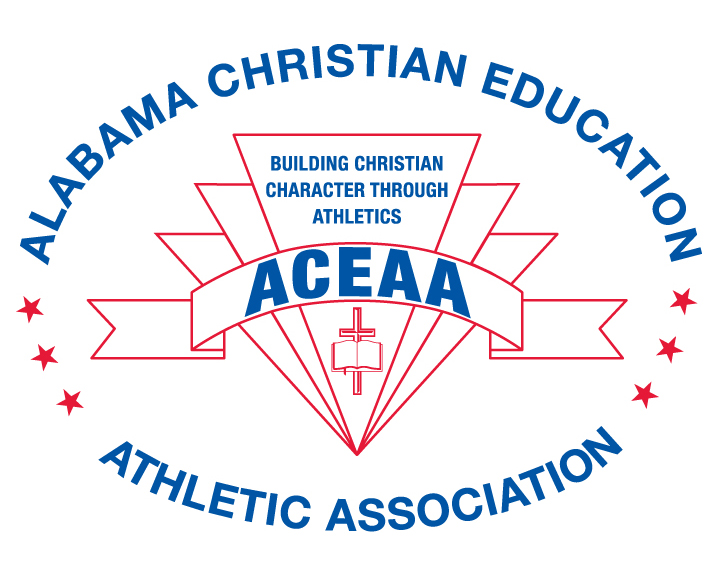 July 2011 Revised EditionRevisions are shown in bold print.	SportPreferredMinimum*Volleyball (Jr. High/Varsity)21Junior High Basketball (Boys and Girls)2 or 32Varsity Basketball(Boys and Girls)32Baseball and/or Softball32